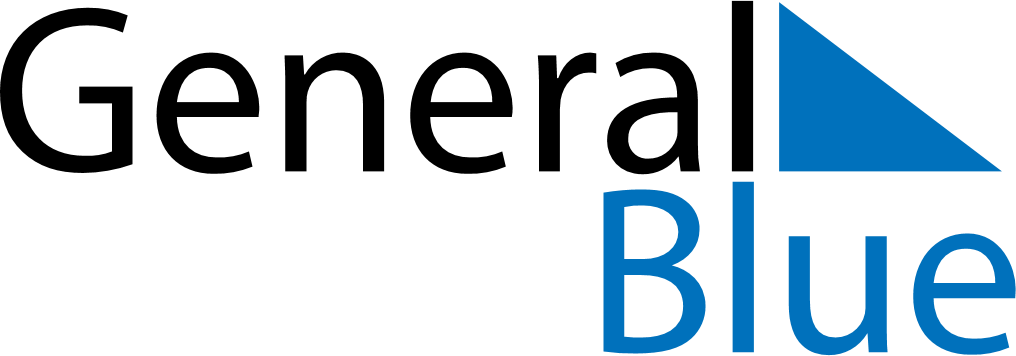 August 2023August 2023August 2023August 2023August 2023August 2023ColombiaColombiaColombiaColombiaColombiaColombiaMondayTuesdayWednesdayThursdayFridaySaturdaySunday12345678910111213Battle of Boyacá1415161718192021222324252627Assumption28293031NOTES